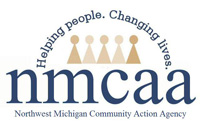 Advance Notice of Pesticide Treatment
In the interest of maintaining a pest free environment an Integrated Pest Management Program is in place at this facility.  In keeping with that program a pesticide application is expected to be made.  This notice is being provided as required by Michigan law, specifically The Natural Resources and Environmental Protection Act, Act 451 of 1994, part 83, Section 8316.This notice shall be distributed by at least two methods, including being posted at the primary entrances to the facility and also using at least one method that was described in the Annual Notice to Parents/Guardians of children attending this facility.Be advised that a pesticide is expected to be applied at this facility as follows:Scheduled Treatment Date: 	                     					Location of Application: ___________________________________                                                                                   Target Pest:	                                                       				Contact Person: Kelly Stockfisch 231.346.2162 kstockfisch@nmcaa.net                                                 	   Name			   Telephone Number		EmailPoison Control Number: 1-800-222-1222Michigan Department of Agriculture and Rural Development (MDARD): 1-800-292-3939.  MDARD’s website is www.michigan.gov/mdardAll pesticides used for this program are registered for use in schools by the US Environmental Protection Agency (EPA) and are applied in accordance with the EPA approved label instructions.10/20                         P:\Head Start Files\ADMIN\Procedures Manual\Postings\NMCAA Advance Notice                      